Фликер спасает жизни!      В рамках профилактики безопасности дорожного движения в сентябре 2021 г. с учащимися 7 класса  проведено мероприятие по применению и использованию пешеходами световозвращающих элементов – фликеров. «Фликер спасает жизни!    В ходе мероприятия ребята узнали, кто изобрел фликер и какую награду получил он за свое изобретение, повторяли правила и  культуру поведения пешеходов на дороге, рассматривали  типичные ошибки в поведении на улице и на дороге, смотрели видеоролики о светоотражателях, о ДТП в ночное и вечернее время из-за отсутствия световозвращающих  элементов.       В завершении мероприятия учащиеся получили буклеты – напоминания о правильном ношении фликеров.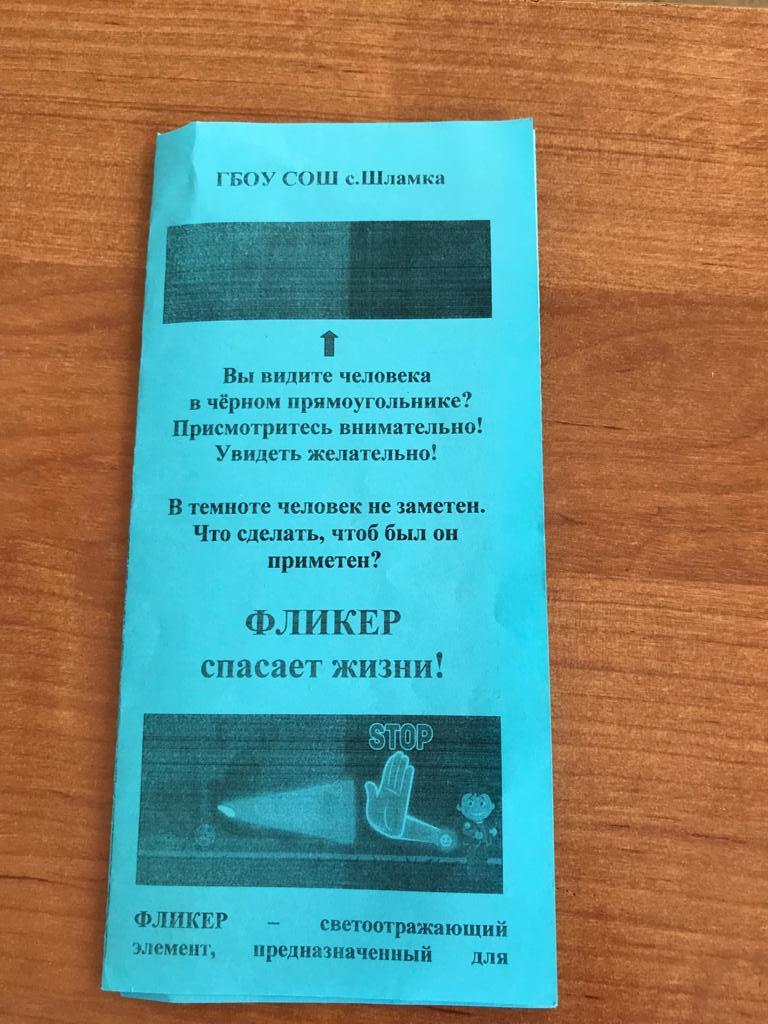 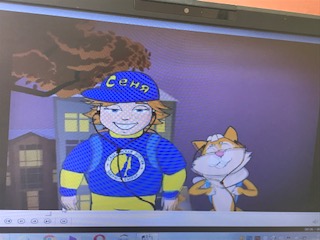 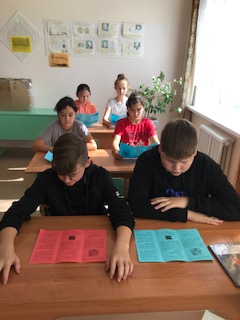 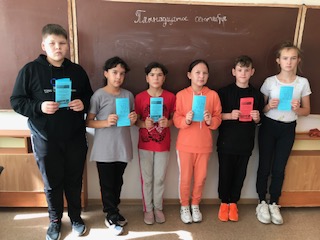  15.09.2021                             Классный руководитель           Стручкова Юлия Владимировна